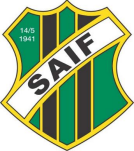 Välkomna till Sunnerstacupen! 17 - 18 augusti 2024 - Granebergs IP, Uppsala Endagsturnering i fotboll för flickor och pojkar födda 2012-2016 Cupen riktar sig mot bredd Datum och plats: 17 - 18 augusti 2024, Granebergs IPs naturgräsplaner, Uppsala Matchtid: 	Lördag 17/8: F2012, P2013, F2014, P2015, F2016  Söndag 18/8: P2012, F2013, P2014, F2015, P2016 För alla klasser gäller 2 x 15 min med kort paus. Antal spelare: Max 15 spelare i alla åldersklasser. Spelform: F/P2012-2014 spelar 7-manna. Ingen slutsegrare enligt SvFF’s riktlinjer.  F/P2015-2016 spelar 5-manna. Ingen slutsegrare enligt SvFF’s riktlinjer.  Regler: Upplands Fotbollsförbunds regler för 7- och 5-mannaspel. Priser: Medaljer till alla lag Startavgift: Early Bird tom 30/4: 5-manna 1400 kr/lag, 7-manna 1600 kr/lag. Från 1/5: 5-manna 1600 kr/lag, 7-manna 1800 kr/lag. Anmälan: Välkomna att anmäla er genom följande länk: http://www.cupmate.nu/cup/saif-cupen eller scanna QR-koden nedan. Först till kvarn gäller, se till att anmäla er för lägre pris och garanterad plats!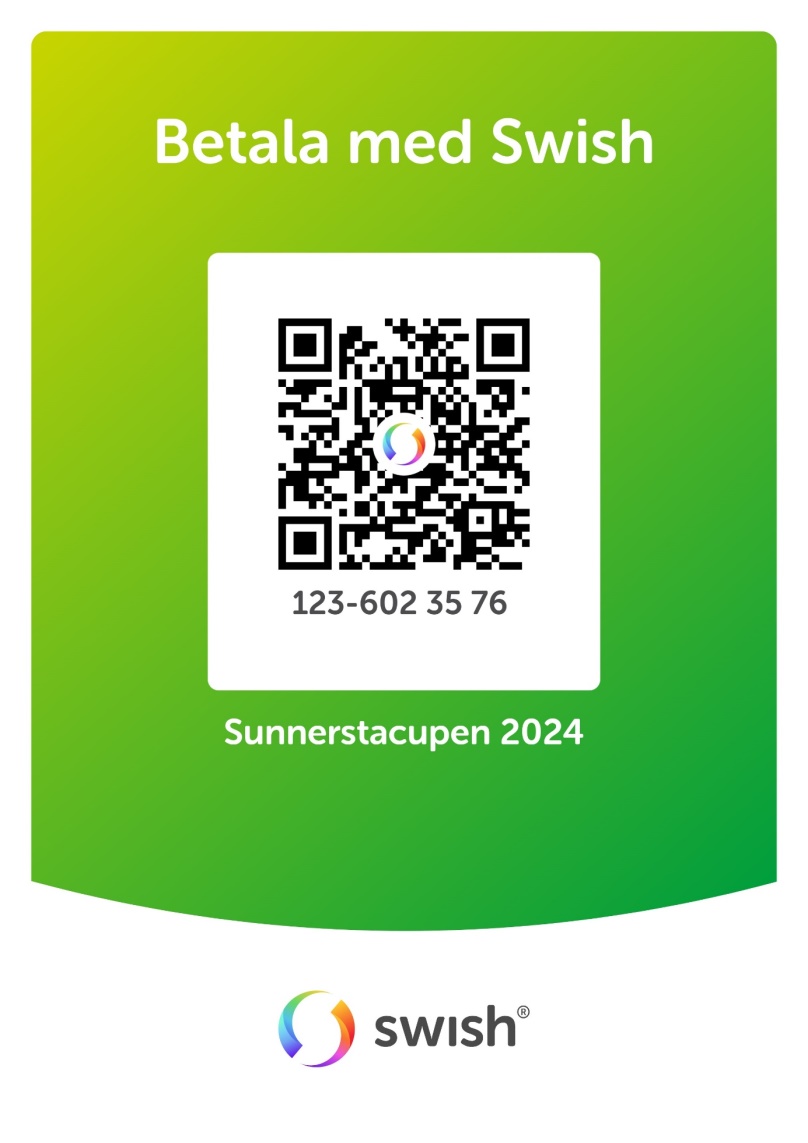 